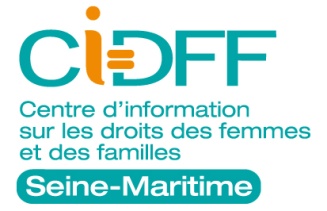 FORMATION« Prévenir et lutter contre les violences au sein du couple »Session : 	 ELBEUF : 25 et 26 septembre 2017	 LE HAVRE : 6 et 7 novembre 2017	 DIEPPE : 9 et 10 octobre 2017	 ROUEN : 4 et 5 décembre 2017Nom :      Prénom :      Profession :      Structure :      Adresse :      Courriel direct :      Vous recevrez un courriel de confirmation à la clôture des inscriptions contenant l’adresse du lieu de la formation et les horaires.Retourner à : cidff76.accueil@gmail.com